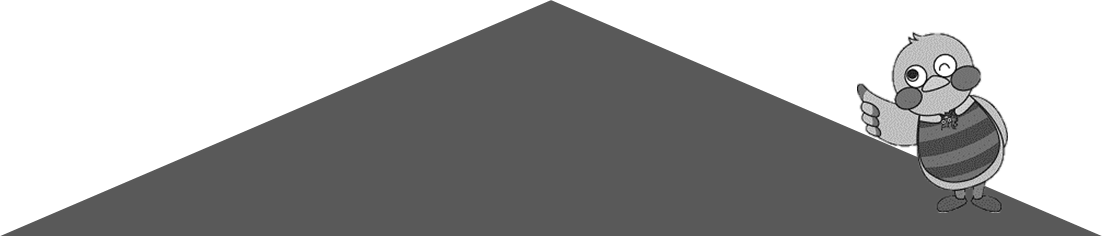 埼玉県県民生活部文化振興課ＦＡＸ　：048-830-4752 （送付状不要）Ｅメール：a2875-01@pref.saitama.lg.jp郵　便 ：〒330-9301（住所不要）　埼玉県文化振興課あて埼玉文化イベント情報　登録用紙平成　　年　　月　　日以下の「問い合わせ先」はホームページ管理者（文化振興課）から、登録を申し込まれた方へ連絡するための記入欄です。ホームページには掲載されません。ご記入いただいた個人情報は、埼玉文化イベント情報の管理のみに使用します。問い合わせ先＊ ※は必須項目です。＊ 未記入の項目が多い場合には、登録されないことがあります。タイトル　※本文　　　※開始日　　※平成　　　　年　　　　月　　　　日 から終了日　　※平成　　　　年　　　　月　　　　日 までジャンル　※□音楽　□美術　□演劇　□舞踊　□文芸・歴史　□書道　□その他住所　　　※会場名　　※会場ＵＲＬ最寄駅等　※　　　　　　　　　　　　　　駅より　　　　　　　　　　　　　分料金　　　※□有料　□無料料金備考主催者　　※問い合わせ先備考イベント画像□あり　□なし　　　（ありの場合は、画像を添付してください。）団体名　　※担当者名　※電話番号　※ＦＡＸ番号　※メールアドレス